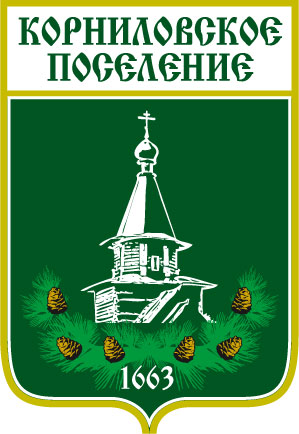 Администрация муниципального образования«Корниловское сельское поселение»_____________________________________________________________________________
ПОСТАНОВЛЕНИЕс. Корнилово                                               №__84_                                       от__13.04.2020 г.О внесении измененийв постановление АдминистрацииКорниловского сельского поселения№35/1 от 21.02.2020 года       В целях своевременной и качественной подготовки к пожароопасному сезону 2020 года, снижения ущерба от лесных пожаров, своевременного проведения профилактических мероприятий по предупреждению возникновения пожаров, для исполнения протеста Томской межрайонной природоохранной прокуратуры от 30.03.2020 г. №46-2020,ПОСТАНОВЛЯЮ:1. Внести изменения в приложение №1 постановления Администрации Корниловского сельского поселения №35/1 от 21.02.2020 года согласно приложению №1 к настоящему постановлению.2. Управляющему делами Администрации Корниловского сельского поселения:2.1. Опубликовать настоящее постановление в Информационном бюллетене Корниловского сельского поселения и на официальном сайте Администрации Корниловского сельского поселения (адрес сайта http://www.korpos.ru);2.2. Опубликовать постановление Администрации Корниловского сельского поселения №35/1 от 21.02.2020 года с учетом изменений, внесенных настоящим постановлением, в Информационном бюллетене Корниловского сельского поселения и на официальном сайте Администрации Корниловского сельского поселения (адрес сайта http://www.korpos.ru).3.Контроль за исполнением настоящего постановления оставляю за собой.Глава поселения                                                                                        Г.М. ЛогвиновИсп. Гладкова Л.А.Тел. 46-85-51Приложение № 1  к Постановлению№_84__от__13.04._2020 г.1). Изложить пункт 2 в следующей редакции:2) Изложить пункт 6 в следующей редакции:3) Изложить пункт 8 в следующей редакции:4) Изложить пункт 12 в следующей редакции:5) Изложить пункт 13 в следующей редакции:22Привести в нормативное состояние все источники наружного водоснабжения (искусственные и естественные) и обеспечить условия для свободного забора воды из них.До 01.05.Глава поселения,6Определить и организовать подготовку мест на случай необходимости эвакуации населения, материальных ценностей, с/х скота из пожароопасных населенных пунктов, решить вопрос жизнеобеспечения эвакуируемого населения.До 20.05.Глава поселения88Направить запрос в орган охраны лесов земель лесного фонда о необходимости создания минерализованных полос по границам лесных участков земель лесного фонда, расположенных на территории поселения.До 01.06.Глава поселения112При поступлении информации о  необходимости очистки просек под линиями электропередач направлять соответствующие сведения организациям, осуществляющим эксплуатацию таких линейных объектов, органам охраны лесов.В течение всего  пожароопасного периодаГлава поселения13При поступлении информации о необходимости производства очистки мест рубок (лесосек) от порубочных остатков сообщать соответствующие сведения учреждениям лесного хозяйства, осуществляющим государственный лесной надзор (охрану лесов).В течение всего  пожароопасного периодаГлава поселения